奈良県立医科大学附属図書館　パスファインダー2023/7/11作成感染症を調べる附属図書館HP　https://www.naramed-u.ac.jp/library/index.html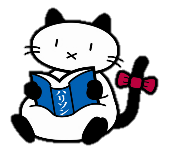 所蔵している本、雑誌をさがす所蔵資料検索（OPAC）ブラウジングNDC分類と配架場所注1：	性感染症は、494.9泌尿器科学 ＞ 494.99性病に分類注2：	特定の患者を対象とすると、NDC分類は疾患に準ずる（例）「症例から学ぶがん患者の感染症入門」→ 494.5腫瘍.肉腫.癌に分類事典・ハンドブック「今日の治療指針2023年版」福井次矢ほか, 医学書院, 2023　[請求記号: 492-Kon]1959年の初版から長きにわたり臨床現場で使われてきた信頼と実績の最新治療年鑑。「感染症最新の治療2022-2024」藤田次郎ほか, 南江堂, 2022　[請求記号: 493.8-Kan]最新情報と治療指針を整理し，簡潔にまとめて提供。巻頭トピックスでは，COVID-19や新型インフルエンザ，インバウンド感染症，市中型MRSAなど最近注目されているテーマ12題を取り上げる。「感染症プラチナマニュアル Ver.8 2023-2024 Grande」岡秀昭, MEDSi, 2023　[請求記号:493.8-Oka]感染症診療に必要かつ不可欠な内容をハンディサイズに収載。COVID-19の記述を大幅に刷新。学生、一般の人向け「ウォームアップ微生物学」中込治, 医学書院, 2022　[請求記号: 491.7-Nak]微生物学を本格的に学習する前段階として本書を薦める。微生物の伝播や病気を起こす仕組みをわかりやすく解説。「寄生蟲図鑑　ふしぎな世界の住人たち」大谷智通, 講談社, 2018　[請求記号: 491.9-Ota]衝撃の寄生虫５０種類が登場。ドラマチックなイラストで、寄生虫の奇妙な生き様を鮮烈に描き出している。「病気がみえるvol.6（第2版）」医療情報科学研究所, Medic Media, 2018　[請求記号: 492-Byo]感染症収録。病態から治療を徹底的にみえる化。「薬がみえるvol.3」医療情報科学研究所, Medic Media, 2016　[請求記号: 492-Kus]感染症の治療薬全般を収録。『病気がみえる』対応でチーム医療を支える薬のテキスト。医療従事者向け「レジデントのための感染症診療マニュアル（第4版）」青木眞, 医学書院, 2020　[請求記号: 493.8-Aok]感染症診療全般を網羅したバイブル。病原の同定と適切な薬剤選択を基本に、臨床の実践知が学べる。「シン・感染症999の謎」岩田健太郎, MEDSi, 2023　[請求記号: 493.8-Iwa]13年ぶりの続編。感染症に関わる多彩な999問のQ&Aを60章に分け解説。「抗菌薬BOOK＆MAP」佐野邦明, Signe, 2022　[請求記号: 493.8-Kas]抗菌薬治療の要点をわかりやすくまとめた”抗菌薬BOOK”と抗菌薬に関する情報を地図のように一覧できる便利な”抗菌薬MAP”がセットになっている。奈良医大感染症センター・感染管理室の笠原敬教授監修。「AST虎の巻」竹末芳生, 中外医学社, 2020　[請求記号: 493.8-Tak]抗菌薬選択と投与設計・院内マニュアル作成・バンドルマネジメントが具体的ケースで学べる。外来診療、術後管理、ICU、薬剤部等臨床現場で広く活用できる内容になっている。「基礎から学ぶ医療関連感染対策（改訂第3版)」坂本史衣, 南江堂, 2019　[請求記号: 498.6-Sak]ビギナーはもちろん、専門看護師、認定看護師をめざしている方にも薦める。今改訂では、関連するガイドラインに基づく記述のアップデートに加え、輸入感染症対策の項目を新設。雑誌、電子ジャーナル「J-IDEO」中外医学社, ISSN2432-7077　[請求記号: P-Jid]感染症診療や感染管理の専門知識、感染症関連の最新トピックなどを発信する。「The Lancet. Infectious diseases」Elsevier Science, ISSN1473-3099　[電子ジャーナル]世界をリードする感染症ジャーナル。臨床、公衆衛生、およびグローバルヘルスの知識の国際的に信頼できる情報源。フィクション、読み物「Disease　人類を襲った30の病魔」Mary Dobson, 医学書院, 2010　[請求記号: 490.2-Dob]結核、マラリア、インフルエンザなど30の病を取り上げ、病気の発見、猛威を振るった時代の世情、克服に向け努力する人間ドラマなどを、美しい絵と多くの逸話、そして箴言をちりばめて詳述している。「コウノドリ（4）」鈴ノ木ユウ, 講談社, 2014　[請求記号: 726.1-Suz]産婦人科の医師を主人公にした人気漫画。風疹の影響で目などに障害のある子どもとその家族を描き、ワクチンの接種を訴えるエピソードを収録。「機械仕掛けの太陽」知念実希人, 文藝春秋, 2022　[請求記号: 913.6-Chi]2020年初頭、マスクをして生活することを誰も想像できなかった。未知のウイルスとの戦いに巻き込まれた大学病院勤務医、救急部勤務の看護師、開業医の3人の物語。それぞれの立場に苦悩しながら、どのようにコロナ禍を生き抜くのか。Web公開情報NIID国立感染症研究所感染症発生動向調査週報（IDWR）　https://www.niid.go.jp/niid/ja/idwr.html病原微生物検出情報　https://www.niid.go.jp/niid/ja/iasr.html厚生労働省　感染症情報https://www.mhlw.go.jp/stf/seisakunitsuite/bunya/kenkou_iryou/kenkou/kekkaku-kansenshou/index.htmlMindガイトラインライブラリー　https://minds.jcqhc.or.jp/EBM実践支援ツールUp To Date　 https://www.uptodate.com/contents/search診療の際、医師が遭遇する疑問に、即座に実用的な回答を得られるようデザインされた電子臨床医学教科書。背景知識の学習も同時にできるように、内容は記述式で表現され、図や参考文献も豊富。検索ボックスのキーワード入力及び検索結果一覧は日本語でも可能。DynaMed　 https://www.dynamed.com/医師により開発された臨床系リファレンス・ツール。収録されている全てのトピックはエビデンスに基づく7段階の体系的編集ステップ、膨大な医学文献のサーベイランスを経たもので、エビデンスを補完し、明確にする臨床的専門知識を下敷きに執筆されている。NDC分類主題491.7微生物、ウイルス491.9寄生虫492.31抗菌薬493.8感染症498公衆衛生489.16院内感染